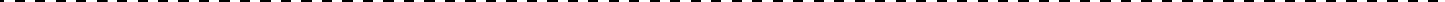 Session 2018U21 – Étude préalable à une intervention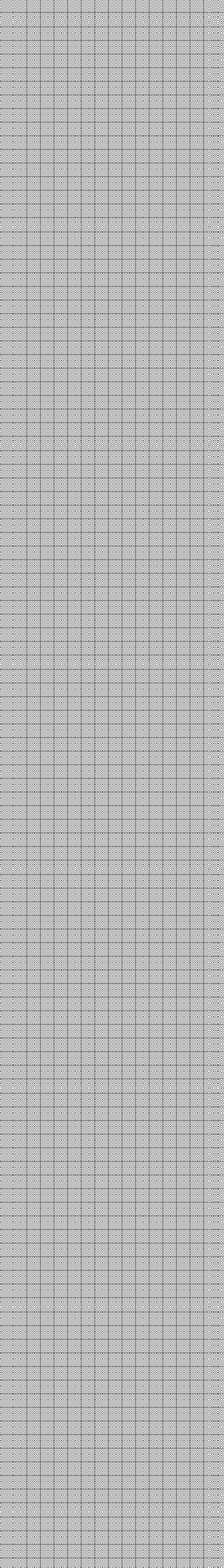 DOSSIER RÉPONSESCe dossier comporte 8 pages, numérotées de DR 1 / 8 à DR 8 / 8Assurez-vous que cet exemplaire est complet.S’il est incomplet, demandez un autre exemplaire au chef de salle.Aucun document n’est autorisé.L’usage de tout modèle de calculatrice avec ou sans mode examen, est autorisé.Réponses aux questions1.4	 	SITUATION : Dans le cadre de la restauration de l'église de Surgy, il vous est confié les travaux de consolidation du chevet. La qualité du travail demandé vous oblige au préalable à prendre connaissance du lieu et de son histoire.Réponses aux questions :1.5		 1.6Nombre de contreforts :  	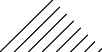 1.7	 	SITUATION : Dans le but d'engager les travaux, vous devez prendre connaissance des particularités de l’ouvrage à restaurer.Réponses aux questions2.1 -2.2 - Caractéristiques de la flèche du clocher :2.3 -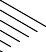 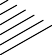 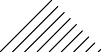 X =	Y =- Caractéristiques des ouvertures :- Croquis de localisation du chainage et des tirants :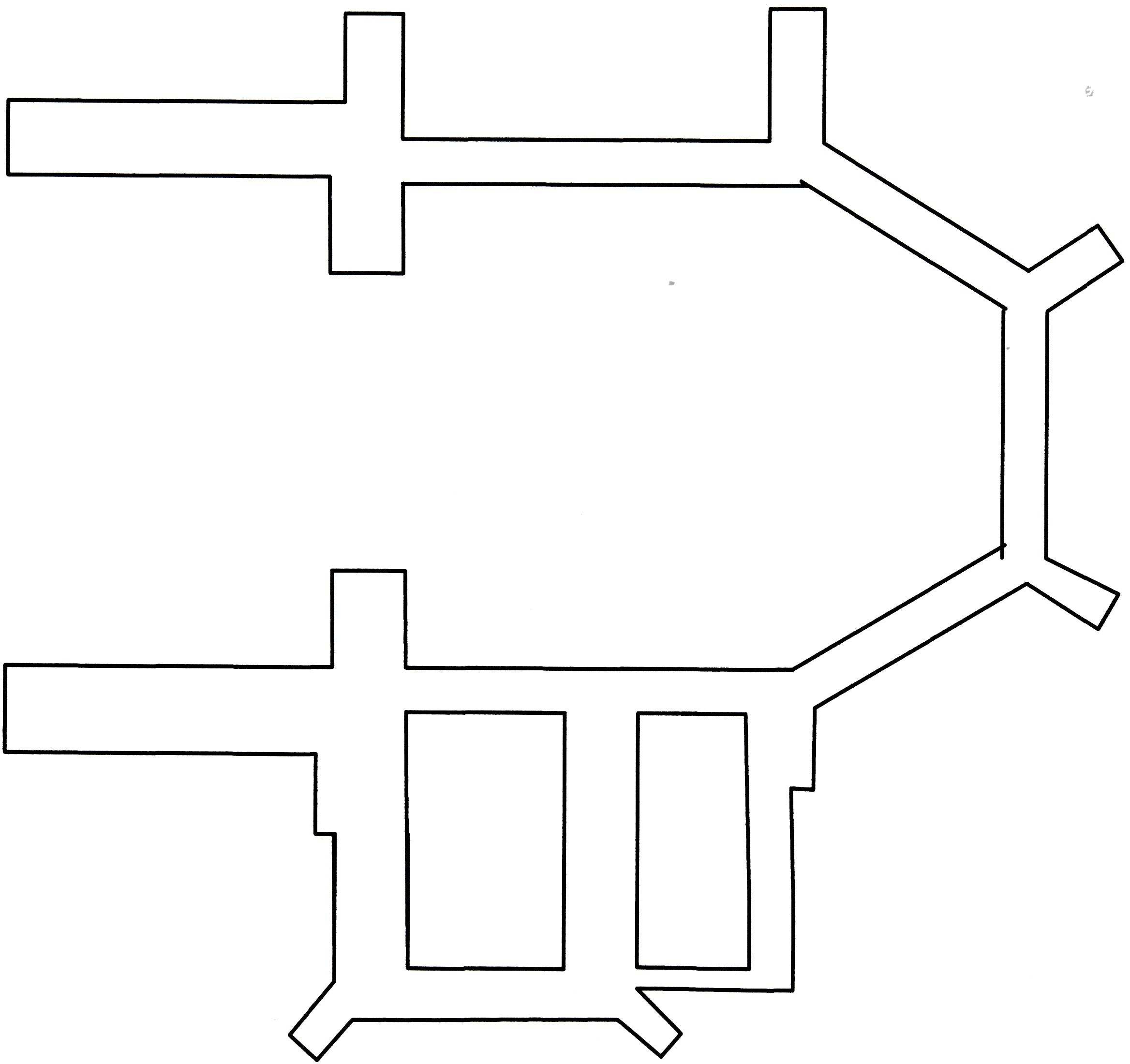 Position du chainage et des tirants dans la maçonnerie :CHAINAGE :  	TIRANTS :  	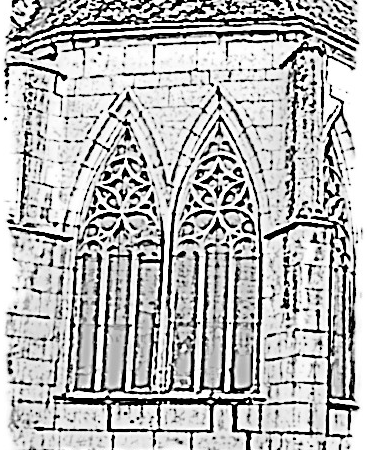 Réponses aux questionsSITUATION : Vous devez préciser la solution technique retenue pour consolider cette partie d’ouvrage.- Caractéristiques d’un UPNh = 	b = 	section = 	longueur =   	 Masse linéique :  		 On en déduit la masse du profilé : m =   	- Compléter la coupe de principe ci-dessous :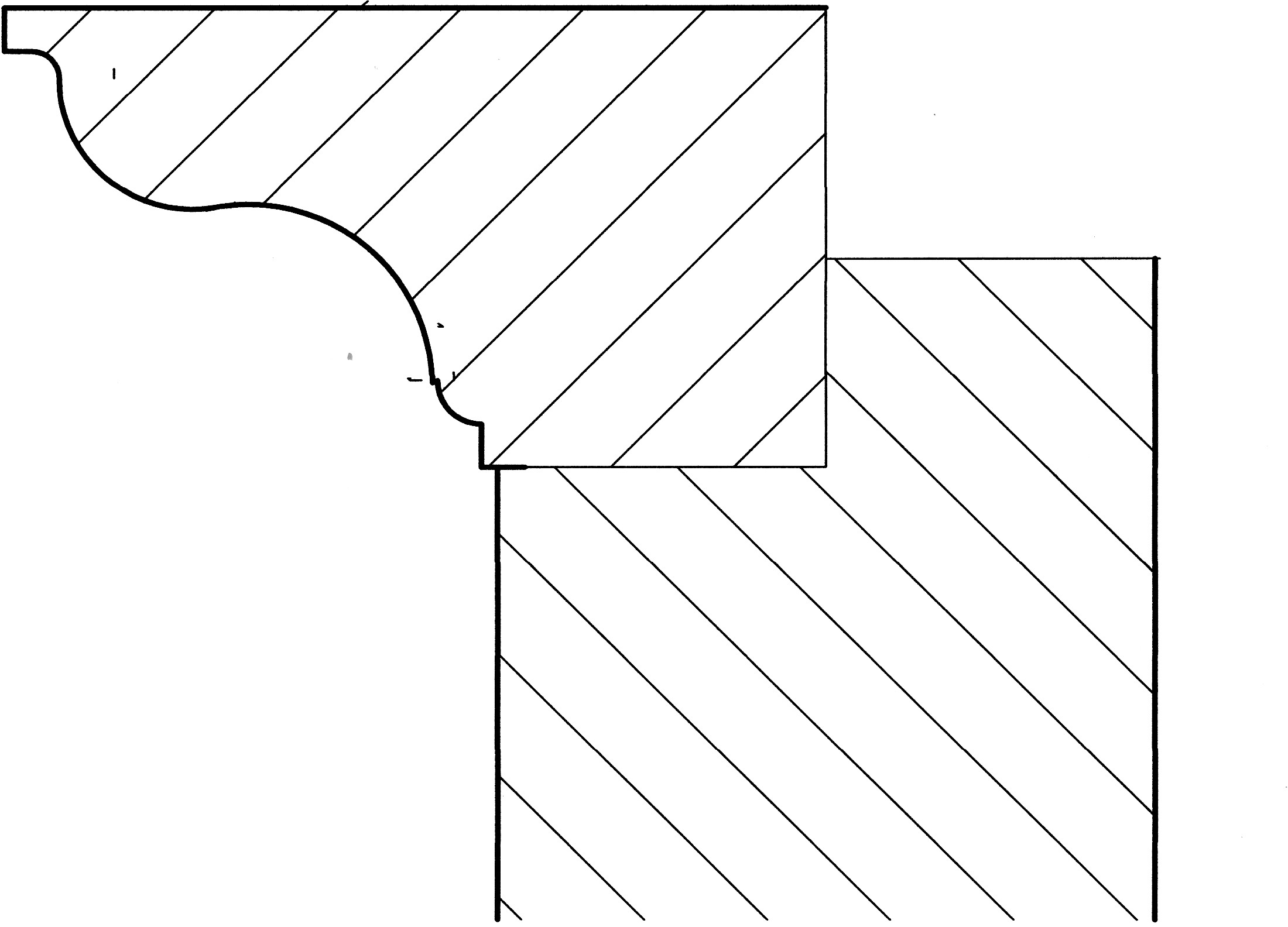 - Procédés de forage :- Croquis représentant l’ancrage du tirant dans les niches d’encastrement ainsi que les éléments de finition :SITUATION : Vous devez effectuer un travail préparatoire à la restauration des fermes.Réponses aux questions4.1 -  	4.2 -  Nombre de fermes : 	Repères des fermes :  		 Hauteur de la ferme : h = 		Pente de la ferme :  	 Calcul de la longueur de l'entrait :  				4.3 -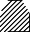 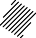 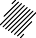 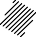 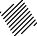 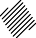 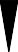 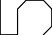 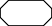 Nature effort entrait : ……………………….. Nature effort arbalétrier :……………………4.4 – Solutions de restauration de l’About d’entrait :SITUATION : Vous devez valider la solution technique retenue pour la restauration de la couverture et préparer l'intervention.Réponses aux questions5.1 -  	5.2 -Conclusion :5.3 -NE RIEN ÉCRIRE	DANS CE CADREAcadémie :Session :Session :NE RIEN ÉCRIRE	DANS CE CADREExamen :Série :Série :NE RIEN ÉCRIRE	DANS CE CADRESpécialité/option :Repère de l’épreuve :Repère de l’épreuve :NE RIEN ÉCRIRE	DANS CE CADREEpreuve/sous épreuve :Epreuve/sous épreuve :Epreuve/sous épreuve :NE RIEN ÉCRIRE	DANS CE CADRENOM :NOM :NOM :NE RIEN ÉCRIRE	DANS CE CADRE(en majuscule, suivi s’il y a lieu, du nom d’épouse)Prénoms :(en majuscule, suivi s’il y a lieu, du nom d’épouse)Prénoms :N° du candidat(le numéro est celui qui figure sur la convocation ou listeNE RIEN ÉCRIRE	DANS CE CADRENé(e) le :Né(e) le :N° du candidat(le numéro est celui qui figure sur la convocation ou listeNE RIEN ÉCRIRE	DANS CE CADRENote :d’appel)Appréciation du correcteurd’appel)Appréciation du correcteurIl est interdit aux candidats de signer leur composition ou d'y mettre un signe quelconque pouvant indiquer sa provenance.Il est interdit aux candidats de signer leur composition ou d'y mettre un signe quelconque pouvant indiquer sa provenance.Il est interdit aux candidats de signer leur composition ou d'y mettre un signe quelconque pouvant indiquer sa provenance.Il est interdit aux candidats de signer leur composition ou d'y mettre un signe quelconque pouvant indiquer sa provenance.ÉTUDESTEMPS CONSEILLÉBARÈME DE CORRECTION1-	SITUATION ET HISTORIQUE35mn/ 8 pts2-	CARACTÉRISTIQUES DE L’OUVRAGE ET DU PROJET40mn/ 8 pts3-	CONSOLIDATION DU CHEVET : CHAINAGE ET TIRANTS35mn/ 8 pts4-	RESTAURATION DE LA CHARPENTE35mn/ 8 pts5-	RESTAURATION DE LA COUVERTURE35mn/ 8 ptsBACCALAURÉAT PROFESSIONNELINTERVENTIONS SUR LE PATRIMOINE BÄTIU21 – ÉTUDE PRÉALABLE AUNE INTERVENTIONDOSSIER RÉPONSES1806-IPB A 21 / 1806-IPB B 21 / 1806-IPB C 21Durée : 3 hCoef. : 2Session 2018DR 1 / 8On donneOn demandeDTB1.1	Situer le département et la commune où se situe l’ouvrage. Indiquer le numéro de parcelle.DTB1.2	Citer la période de construction de cet ouvrage.DTB1.3	Identifier le style d’architecture de l’ouvrage.DTB1.4	Citer les particularités ornementales de la façade pignonDTB1.5	Donner la date de classement aux Monuments Historiques. Nommer le maître d’ouvrage.DTB1.6	Compléter le dessin ci-contre en positionnant la nef, le clocher, le chevet et le mur de la façade pignon. Indiquer le nombre de contreforts.DTB1.7	Identifier et dater les travaux effectués antérieurement au projet actuel d’après le rapport de présentation donné dans le dossier technique.DTB1.8	Expliquer la cause des désordres constatés sur le clocher. Les travaux de restauration ont-ils stoppé ces désordres ?1.1Département :	Commune :  	Parcelle :  	1.81.21.3N°2Caractéristiques de l’ouvrage et du projet/ 8 ptsOn donneOn demandeOn demandeDTBSUR DR 3/82.1 Indiquer la nature des matériaux utilisés dans la construction. Compléter le tableau ci-contre.DTBSUR DR 3/82.2 Donner les caractéristiques (forme et dimensions) de la flèche du clocher.DTBSUR DR 3/82.3 Evaluer sur le dossier des plans d’architecte la longueur et la largeur de cet édifice.DTBSUR DR 4/82.4 Caractéristiques architecturales des ouvertures du chevet : nommer les différents éléments indiqués par les flèches.DTBSUR DR 4/82.5 Indiquer sur le croquis la localisation du chaînage et des tirants prévus dans le projet.Préciser à quel niveau dans la maçonnerie ces éléments seront positionnés.N°4Restauration de la charpente/ 8 ptsOn donneOn demandeDTB DRS4.1 Indiquer le nombre d’arêtiers composant la toiture du chevet.DTB DRS4.2 Afin de préciser les caractéristiques des fermes à rénover : a - Indiquer le nombre de fermes et leurs repères.b - Donner la hauteur et la pente de la ferme. c - Calculer la longueur de l'entrait.DTB DRS4.3 Afin de préciser la solution technique de restauration :a - Nommer sur la coupe ci-contre les éléments constitutifs de la charpente b - Donner la nature des efforts dans l’entrait et dans l’arbalétrier.DTB DRS4.4 Lister les solutions envisageables pour restaurer l’about d’entrait.N°5Restauration de la couverture/8On donneOn demandeDTB - DRS5.1 Identifier le type de tuile retenue pour la restauration du chevet.DTB - DRS5.2 Vérifier la solution technique retenue pour le projet en complétant le tableau ci-contre.Conclure votre étude au regard du pureau imposé.DTB - DRS5.3 Afin de préparer le bon de commande, compléter le tableau en identifiant les éléments de couverture tout en respectant un style homogène (voir les documents photographiques).ZONE de VentSITUATIONlocalePENTE REELLEPENTE MINIMALERECOUVREMENTMinimum (X)PUREAUCalculDÉSIGNATIONRENDEMENT(Nbre par m ou m²)Tuiles platesFaitièresArêtiers